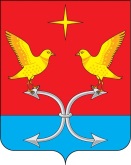 НЕЧАЕВСКИЙ  СЕЛЬСКИЙ СОВЕТ НАРОДНЫХ ДЕПУТАТОВРЕШЕНИЕ 15 мая  2015 года                                                                                           №  81/1О внесении изменений и дополнений в решение НЕЧАЕВСКОГОсельского Совета народных депутатов Корсаковского районаот 24.06.2012 года № 24/1Принято Нечаевским сельским Советом народных депутатовВ соответствии с приведением законодательного акта с нормами федерального законодательства, рассмотрев  протест прокуратура Корсаковского района от 08.05.2015 года № 7-19-2015 на Положение «О муниципальной службе в Нечаевском сельском поселении» Нечаевский сельский Совет народных депутатов 1. Статью 10 пункт 7 часть 1 читать в новой редакции:       - получение дополнительного профессионального образования в соответствии с муниципальным правовым актом за счет средств местного бюджета;2. Статью 17 пункт 4 читать в новой редакции:        - по результатам аттестации представитель нанимателя (работодатель) принимает решение о поощрении отдельных муниципальных служащих за достигнутые ими успехи в работе или в срок не более одного месяца со дня аттестации о понижении муниципального служащего в должности с его согласия. По результатам аттестации аттестационная комиссия может давать рекомендации о направлении отдельных муниципальных служащих для получения дополнительного профессионального образования.3. Дополнить статьёй 27.1 Подготовка кадров для муниципальной службы на договорной основе.1. В целях формирования высококвалифицированного кадрового состава муниципальной службы органы местного самоуправления могут осуществлять организацию подготовки граждан, для муниципальной службы на договорной основе в соответствии с законодательством Российской Федерации об образовании и с учетом положений настоящего Федерального закона.2. Договор о целевом обучении с обязательством последующего прохождения муниципальной службы (далее - договор о целевом обучении) заключается между органом местного самоуправления и гражданином и предусматривает обязательство гражданина по прохождению муниципальной службы в указанном органе местного самоуправления в течение установленного срока после окончания обучения.3. Заключение договора о целевом обучении осуществляется на конкурсной основе в порядке, установленном законом субъекта Российской Федерации. Информация о проведении конкурса на заключение договора о целевом обучении подлежит опубликованию в печатном средстве массовой информации, в котором осуществляется официальное опубликование муниципальных правовых актов, и размещению на официальном сайте органа местного самоуправления в информационно-телекоммуникационной сети "Интернет" не позднее чем за один месяц до даты проведения указанного конкурса.4. Право участвовать в конкурсе на заключение договора о целевом обучении имеют граждане, владеющие государственным языком Российской Федерации и впервые получающие среднее профессиональное или высшее образование по очной форме обучения за счет средств бюджетов бюджетной системы Российской Федерации. Гражданин, участвующий в указанном конкурсе, должен на момент поступления на муниципальную службу, а также в течение всего срока, предусмотренного частью 5 настоящей статьи, соответствовать требованиям, установленным настоящим Федеральным законом для замещения должностей муниципальной службы.5. Срок обязательного прохождения муниципальной службы после окончания целевого обучения устанавливается договором о целевом обучении. Указанный срок не может быть менее срока, в течение которого орган местного самоуправления предоставлял меры социальной поддержки гражданину в соответствии с договором о целевом обучении, но не более пяти лет.6. Обязательства и ответственность сторон договора о целевом обучении устанавливаются договором о целевом обучении в соответствии с законодательством Российской Федерации.7. Договор о целевом обучении может быть заключен с гражданином один раз.8. Финансовое обеспечение расходов, предусмотренных договором о целевом обучении, осуществляется за счет средств местного бюджета.
      4. Статью 31 пункт 3 читать в новой редакции:     - подготовка кадров для муниципальной службы и дополнительное профессиональное образование муниципальных служащих.Глава  сельского поселения                                                          В.Р. Кнодель